Информация о кабинете   социальных педагоговГБПОУ ИО ЗЖДТ           Для  работы социальных педагогов в образовательном учреждении оборудован  отдельный кабинет,  расположенный  на третьем этаже общеобразовательного корпуса, здания общежития,  обеспечивающий  необходимые условия для проведения диагностической, консультативной, развивающей и коррекционной работы, хранения методических, инструктивных материалов, личных дел  детей-сирот и детей, оставшихся без попечения родителей и другой документации. Площадь кабинета составляет 20 кв.м.          Кабинет социального педагога является основным рабочим местом социальных педагогов. В кабинете могут работать и другие специалисты, привлекаемые социальными педагогами для решения проблем с обучающимися.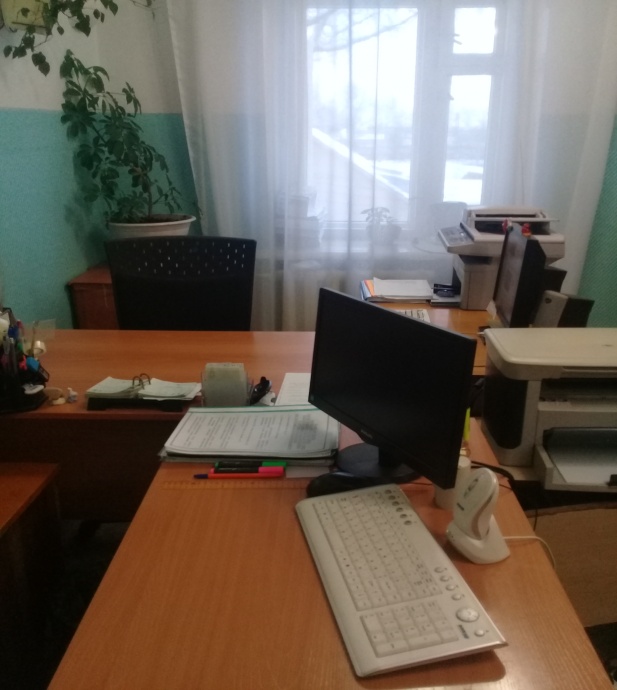          С учетом задач работы социальных педагогов кабинет территориально  включает  2 зоны, каждая из которых имеет специфическое назначение и соответствующее оснащение:рабочая  зона предназначена для работы с документами (личными делами обучающихся);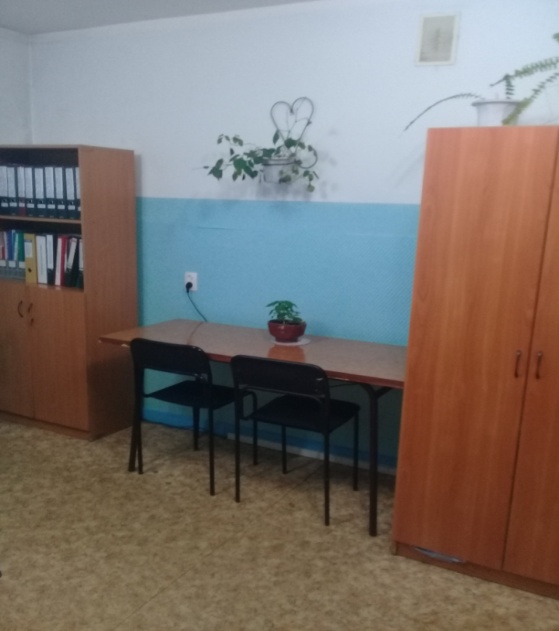 Зона для индивидуальной коррекционной работы с обучающимися  «группы риска»,  работы с родителями и попечителями.Для эффективности работы кабинет оснащен необходимым оборудованием: мебелью, техническими средствами (с подключением  выхода в интернет), также имеется шкаф, сейф для хранения документов особой значимости.      Кабинет социального педагога озеленѐн цветами и насаждениями, что  способствует созданию и поддержанию благоприятного фона и рабочей обстановки для педагогов и обучающихся.исп. М.В. Шабанова